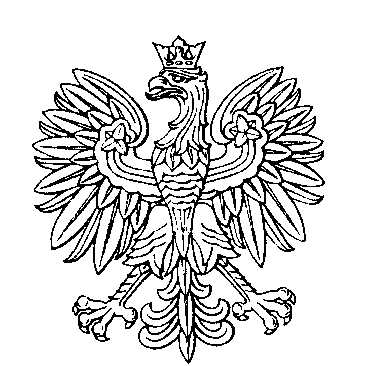 OBWODOWA KOMISJA WYBORCZA NR 1w gminie OsieckOBWODOWA KOMISJA WYBORCZA NR 2w gminie OsieckOBWODOWA KOMISJA WYBORCZA NR 3w gminie OsieckOBWODOWA KOMISJA WYBORCZA NR 4w gminie OsieckSKŁAD KOMISJI:Przewodniczący	Sławomir SzostakZastępca Przewodniczącego	Krystyna Elżbieta WasążnikCZŁONKOWIE:SKŁAD KOMISJI:Przewodniczący	Daniel Dariusz ŁączyńskiZastępca Przewodniczącego	Małgorzata PrzybyszCZŁONKOWIE:SKŁAD KOMISJI:Przewodniczący	Anna Czarnecka-MarkowskaZastępca Przewodniczącego	Jerzy KowalczykCZŁONKOWIE:SKŁAD KOMISJI:Przewodniczący	Hanna GłąbickaZastępca Przewodniczącego	Karolina MarkowskaCZŁONKOWIE: